Классический способ заучивания стихотворений.Он состоит из нескольких этапов:Подготовительный этап.Для начала нужно создать определенное эмоциональное, поэтическое настроение, соответствующее стихотворению. Например, если стихотворение про осень, прогуляться на улице, рассмотреть картинки в книге, поговорить о том, что ребенку нравится в осени. Попутно объяснить слова, которые могут быть не знакомы ребенку и встретятся в стихе.Выразительное чтение стиха взрослым.Далее взрослый выразительно прочитывает стихотворение и делает небольшую паузу, чтобы ребенок мог осмыслить стихотворение. На этом этапе не ставится задача запомнить стихотворение!Обсуждение.Задайте следующие вопросы?       – О чем стихотворение?       – Понравилось ли тебе?       – Что запомнилось из стихотворения?       – Далее вопросы о словесных составляющих стиха (Какими словами начинается и заканчивается стихотворение? Как описывается лес в стихотворении? Кто главный герой? Какой он? Что делает? и т.д.Повторное выразительное чтение с установкой на запоминание.Вы читаете стихотворение еще раз и просите ребенка максимально его запомнить. Далее ребенок воспроизводит стих, а вы немного помогаете (подсказываете первые слоги слов, слова). Затем при необходимости еще раз читаете и ребенок повторяет.Некоторые педагоги рекомендуют при заучивании не дробить стих на строки, запоминать целиком. Но если содержание стихотворения позволяет без потери смысла разбить его на части, то лучше разделить стих и сначала выучить первую и вторую часть, а потом их соединить.Воспроизведение стиха ребенком. Не надейтесь, что ребенок выучит стих наизусть без запинки с первого раза. Для полного запоминания необходимо около 8-10 повторений в разные промежутки времени. Поэтому вы можете ненавязчиво попросить ребенка рассказать стих на следующий день, вечером папе и так далее. Мнемотехника — это совокупность правил и приёмов, облегчающих процесс запоминания информации и увеличивающих объём памяти путём образования искусственных ассоциаций.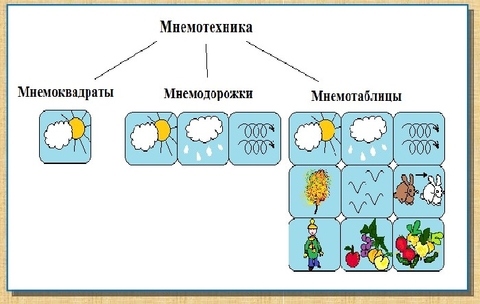 Как любая работа, мнемотехника строится от простого к сложному. Начинается работа с простейших мнемоквадратов. Так проводится работа над словом. Например, даётся слово «мальчик», его символическое обозначение. Дети постепенно понимают, что значит «зашифровать слово». Для 3-5 лет необходимо давать цветные мнемотаблицы, так как в памяти у детей быстрее остаются отдельные образы: солнышко – жёлтое, небо – синее, огурец – зелёный. В старшем дошкольном возрасте можно давать детям – чёрно-белые мнемотаблицы. Дети постепенно понимают, что значит «зашифровать слово». Затем последовательно переходим к мнемодорожкам. Потом переходим к поэтапному кодированию сочетаний слов, запоминанию и воспроизведению предложений по условным символам. И позже к мнемотаблицам. Количество ячеек в таблице зависит от сложности и размера текста, а также от возраста ребёнка.Мнемотаблицы – это схемы, в которые заложена определенная информация. Овладение приемами работы с мнемотаблицами значительно сокращает время обучения и одновременно решает задачи, направленные на:- развитие основных психических процессов – памяти, внимания, образного мышления;- перекодирование информации, т.е. преобразование абстрактных символов в образы;- развитие мелкой моторики рук при частичном или полном графическом воспроизведении.Мнемотаблицы, служат дидактическим материалом в работе по развитию связной речи детей, для обогащения словарного запаса, при обучении составлению рассказов, пересказов, отгадывание загадок, заучивании стихов.Целью является, развивать зрительную и речеслуховую память, активизировать словарь по определённой лексической теме.При использовании в своей работе наглядное моделирование, мы учим детей:- добывать информацию, проводить исследование, делать сравнения, составлять четкий внутренний план умственных действий, речевого высказывания;- формулировать и высказывать суждения, делать умозаключения;- применение наглядного моделирования оказывает положительное влияние на развитие неречевых процессов: внимания, памяти, мышления.Использование опорных рисунков для обучения заучиванию стихотворений увлекает детей, превращает занятие в игру.Этот метод наиболее эффективен для дошкольников старшего возраста. Так как, в дошкольном возрасте преобладает наглядно – образная память и запоминание носит непроизвольный характер. Зрительный же образ, сохранившийся у ребёнка после прослушивания, сопровождающегося просмотром рисунков, позволяет значительно быстрее запомнить текст.На первом этапе следует подбирать опорные картинки к стихотворению на каждую строчку. Картинки должны быть яркими и узнаваемые. При чтении стихотворения картинки выставляются на магнитную доску. После прочтения дети воспроизводят стихотворение по опорным картинкам.Особенность методики заключается в том, что применяются не изображения предметов, а символы, что значительно облегчает детям поиск и запоминание слов, так как символы максимально приближены к речевому материалу. Настоящая методика очень актуальна, хорошо себя зарекомендовала и имеет высокую эффективность в работе с детьми. Она основывается на том, что мозг человека гораздо проще опирается на образы, когда человек в своём воображении соединяет несколько образов, мозг фиксирует эту взаимосвязь. Затем при припоминании одного мозг воспроизводит все ранее соединённые образы. Другими словами, если ребёнку сложно запомнить строки стихотворения, то с нарисованными к нему образными картинками эффективность запоминания увеличивается на порядок.На начальных этапах работы педагог вместе с детьми заполняет таблицу, на более поздних — дети самостоятельно её заполняют, т. е. придумывают ассоциации. Наглядная схема выступает в качестве плана речевого высказывания.Описание методики1.    Выразительное чтение стихотворения, сообщение о том, что дети будут учить его наизусть;2.    Беседа по содержанию стихотворения, выяснение основной мысли, словарная работа;3.    Воспитатель читает отдельно каждую строчку или две (или отдельное слово), Ребёнок придумывает ассоциациативный образ (картинку) и зарисовывает её (либо рисует педагог).4.    Дети рассказывают стихотворение, опираясь на придуманные образы5.   Дети рассказывают стихотворение без помощи мнемотаблицы.Процесс запоминания разделяется на четыре этапа:- кодирование элементов информации в зрительные образы;- собственно сам процесс запоминания;- запоминание последовательности информации;- закрепление информации в мозге.В овладении приемами работы с мнемотаблицами, мы не только заучиваем стихотворение наизусть, но и тем самым развиваем и речь и основные психические процессы - память, внимание, образное мышление. Мнемотехника помогает сделать процесс запоминания стихотворений в нашем случае более простым, интересным, творческим.«Дикие животные»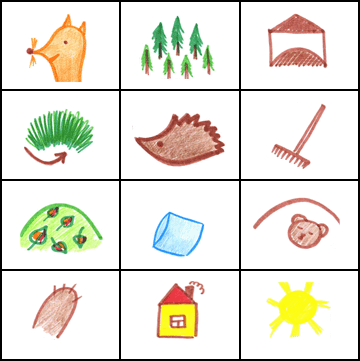 «Киска»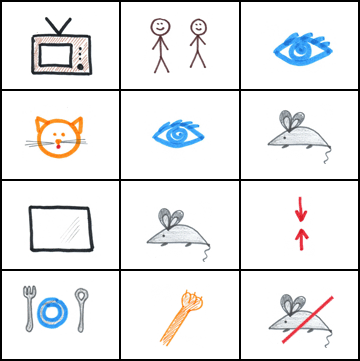 «Белый мишка»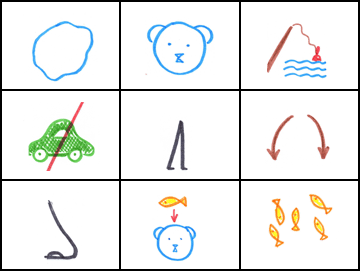 «Подарки осени»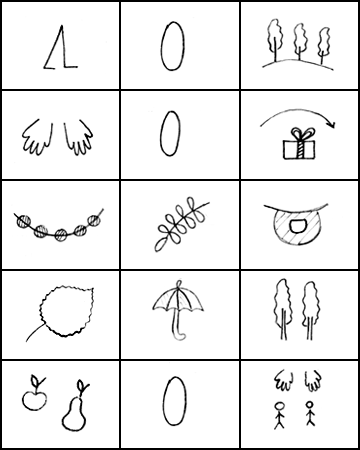 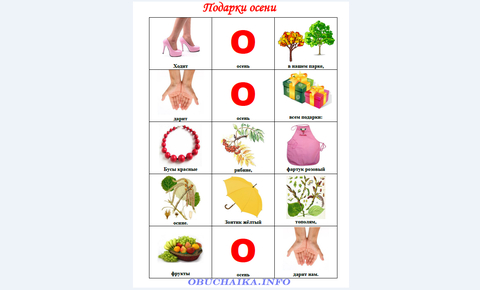 «Хлеб»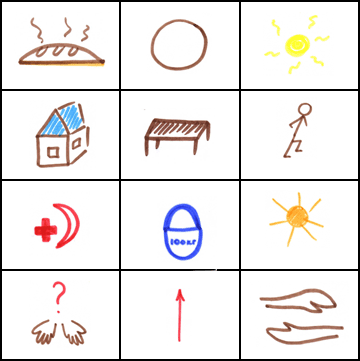 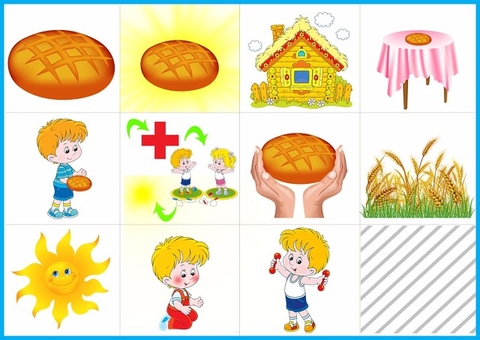 ИгрушкиЗнаю много я игрушек... Знаю много я игрушек,С ними мне совсем не скучно:Кубик, мяч, совок, сачок,Мишка, лейка, флаг, бычок.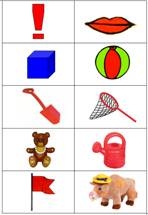 Жура-жура-журавель!Облетал он сто земель. Облетал, обходил, Крылья, ноги натрудил. Мы спросили журавля: – Где же лучшая земля? – Отвечал он, пролетая: – Лучше нет родного края!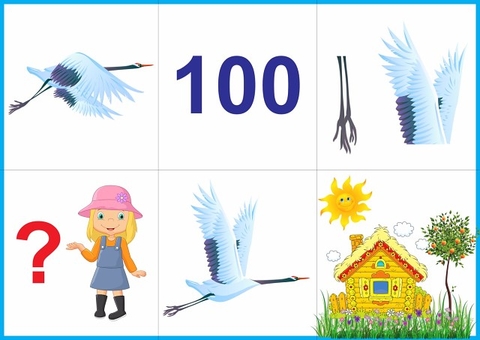 Листопад Падают, падают листья,В нашем саду листопад.
Желтые, красные листьяПо ветру вьются, летят.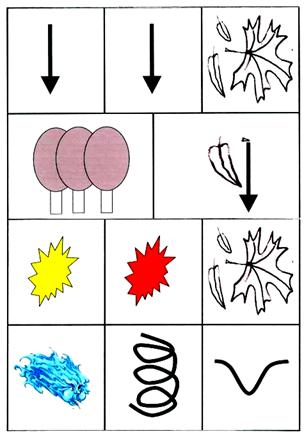 Осень"Осень, осень" Осень, осень к нам идет,Что же осень нам несет?Листики цветные,Ягоды лесные,Овощи к обеду,Много туч на небе.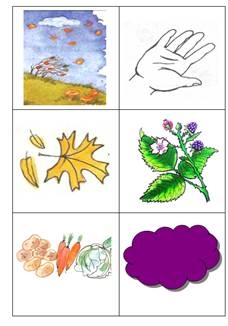 З. Александрова «Мой мишка»Я рубашку сшила мишке,Я сошью ему штанишки,Надо к ним карман пришитьИ конфетку положить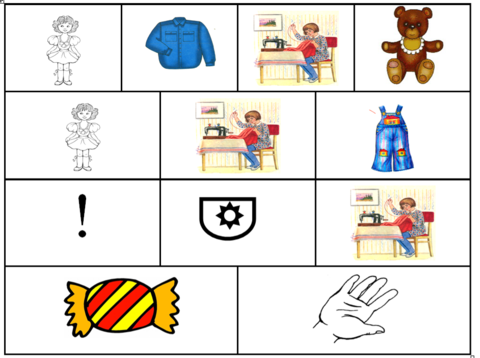 А. Барто «Весна идёт»Утром было солнечно и совсем тепло.Озеро широкое по двору текло.В полдень подморозило, вновь зима пришла,Затянулось озеро корочкой стекла.Расколол я тонкое, звонкое стекло,Озеро широкое снова потекло.Говорят прохожие:- Вот весна идёт!-А это я работаю,Разбиваю лёд.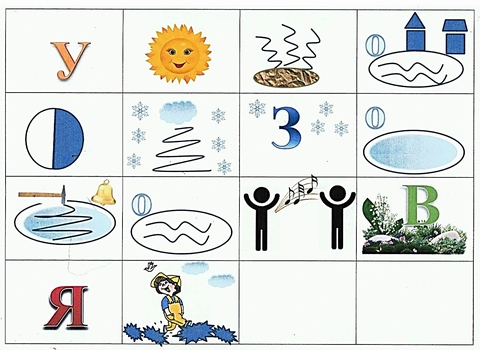 «Непоседа Васенька»Непоседа – Васенька не сидит на месте,Непоседа – Васенька не сидит на месте.Непоседа – Васенька всюду с нами вместе.Есть усы у Васеньки, на усах сединки,Хвост дугой у Васеньки и пятно на спинке.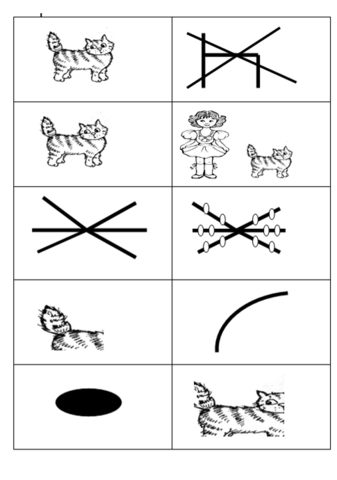 «Помощники весны»Лёня с Петей,Взяв лопаты,Помогать пришли весне.Разбивают лёд ребятаИ разбрасывают снег.Посмотрел на них с укоромСнеговик из под ведра:Этак мне придётся скоро,Убираться со двора!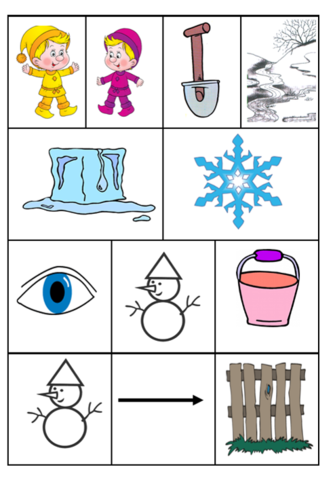 П. Воронько «Хитрый ежик»Хитрый ёжик – чудачокСшил колючий пиджачок,Весь в иголках, без застёжек.На иглу нацепит ёжик:Грушу, сливу – всякий плод,Что под деревом найдёт,И с подарочком богатым,Поспешит к своим ежатам.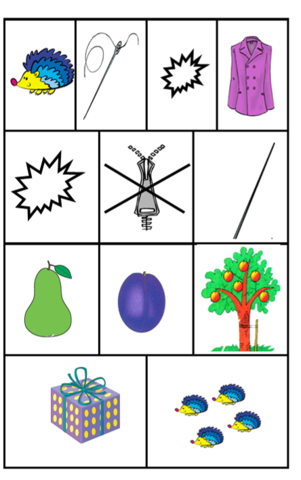 Т. Волгина «Подарок маме»Сорвала я в полеЦветик голубой,Принесу в подарокМаме дорогой.Я его на платьеМаме приколю.Больше всех на свете,Маму я люблю.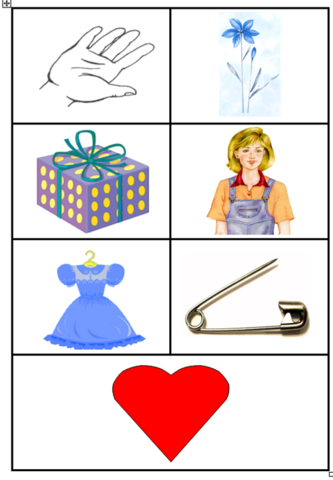 Жук

Я нашла себе жукаНа большой ромашке,Не хочу держать в руках –Пусть лежит в кармашке.Ой, упал, упал мой жук,Нос испачкал пылью.Улетел зеленый жук,Улетел на крыльях.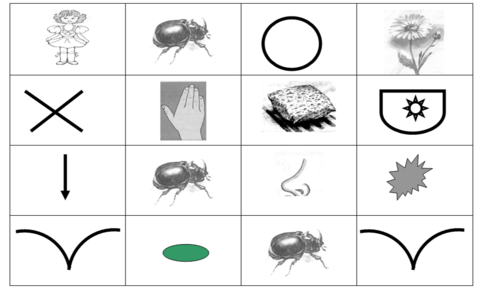 Г. Сапгир «Дятел»Дятел, дятел дуб долбит,В щепки дерево дробит.Дятел, в дереве дыра,Перестать давно пора!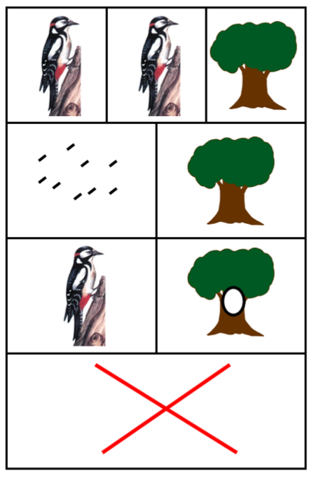 Космонавт

В темном небе звезды светят,Космонавт летит в ракете.День летит и ночь летитИ на землю вниз глядит.Видит сверху он поля,Реки, горы и моря.Видит он весь шар земной,Шар земной – наш дом родной.^ В. Степанов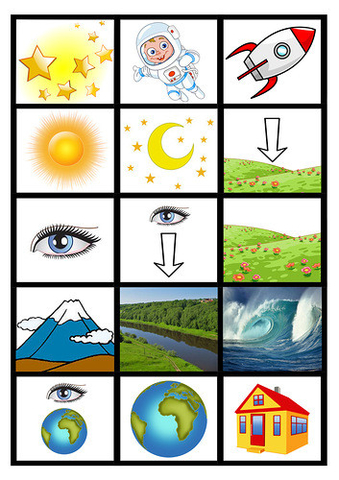 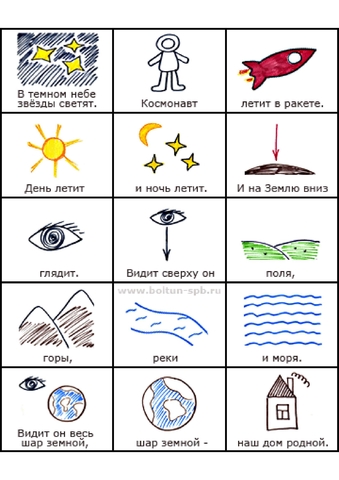  Т. Дмитриев «Весна пришла»По весне набухли почкиИ проклюнулись листочки.Посмотри на ветки клёна,Сколько носиков зелёных!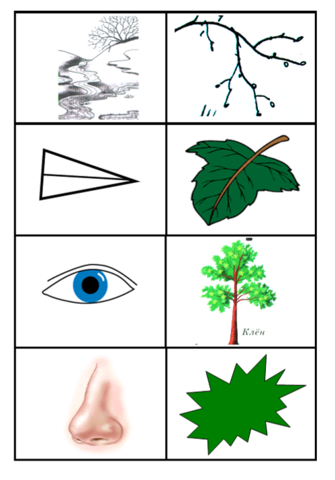 «Белка-шалунишка»Скачет белка – шалунишка,Рвёт с еловых ёлок шишки,А, потом на землю – прыгИ отыщет боровик.Гриб нанижет на сучок,Подсушить боровичок!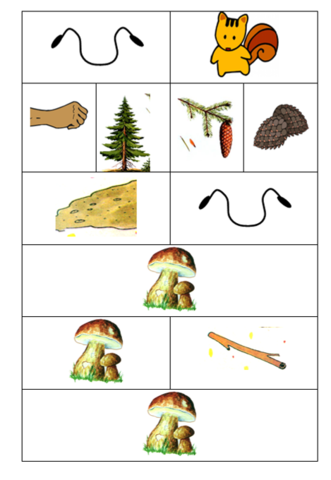  Дед Мороз прислал нам елку... Дед Мороз прислал нам елку,Огоньки на ней зажег.И блестят на ней иголки,А на веточках - снежок! В. Петрова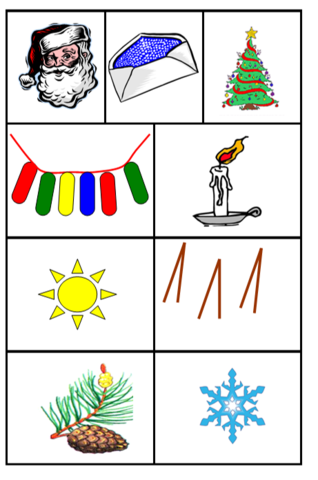 Мишка милый...Мишка милый, мишка славный,Косолапый и забавный.Весь из плюша мишка сшит,Ватой пышною набит.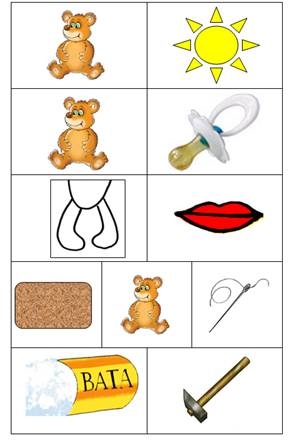 Компот
Будем мы варить компот,Фруктов нужно много. Вот.Будем яблоки крошить,Грушу будем мы рубить.Отожмем лимонный сок,Слив положим и песок.Варим, варим мы компот,Угостим честной народ.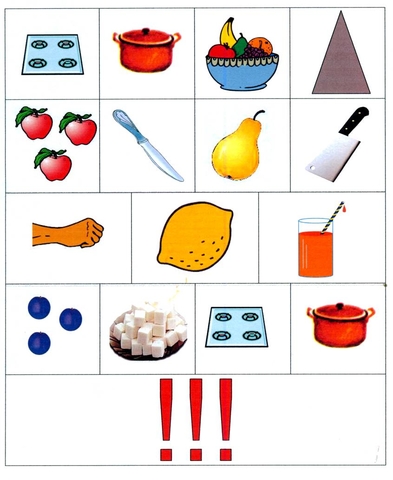 Хозяйка

Хозяйка однажды с базара пришла,Хозяйка с базара домой принесла:Картошку, капусту, морковь, горох,Петрушку и свеклу, ох!Накрытые крышкой, в душном горшке.Кипели, кипели в крутом кипятке:Картошка, капуста, морковь, горохПетрушка и свекла, ох!И суп овощной оказался неплох!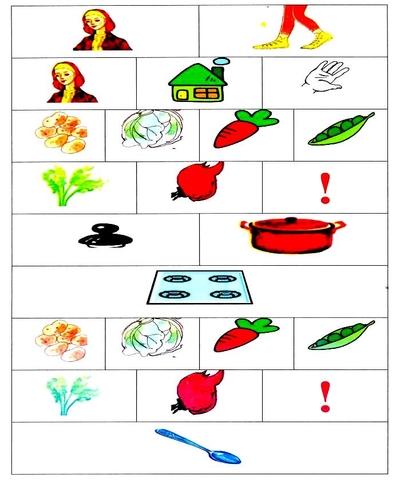 Алиса в садуВот идет Алиса в сад,Скоро будет листопад.Слива там и абрикос,На скамейке — сонный пес.Там краса и чудеса:Солнце, киска и роса,У скамейки стол стоит.Самовар на нем свистит.Вот в песочнице песок,Самосвал там и совок,Рядом с ними самокат.Ах, какой прекрасный сад!Смирнова Л.Н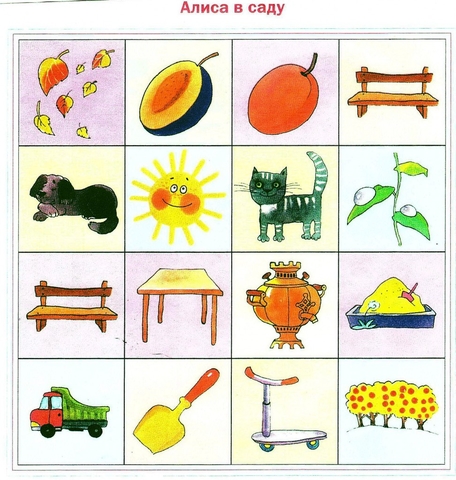 Осенние листьяВетер по лесу летал,Ветер листики считал:Вот дубовый,Вот кленовый,Вот рябиновый резной,Вот с березки – золотой,Вот последний лист с осинкиВетер бросил на тропинку.Н.Нищева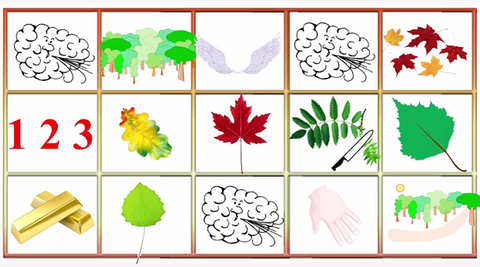 Осень
Опустел скворечник-Улетели птицы,Листьям на деревьяхТоже не сидится.Целый день сегодняВсё летят, летят…Видно, тоже в АфрикуУлететь хотят. (Токмакова И.П.)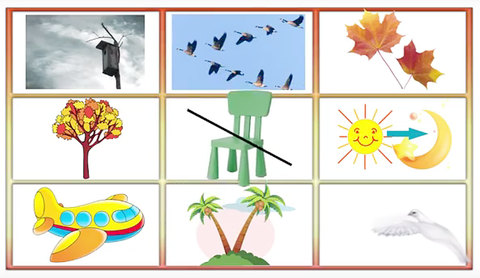 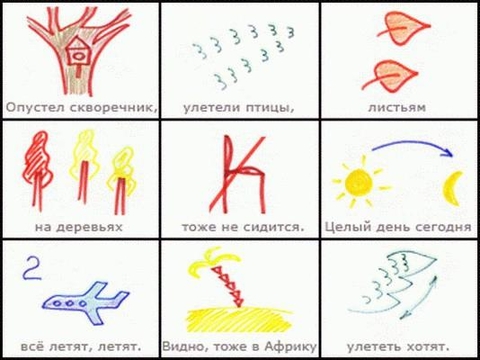 ОсеньПоспевает брусника,Стали дни холоднее,И от птичьего крикаВ сердце стало грустнее.Стаи птиц улетаютПрочь, за синее море.Все деревья блистаютВ разноцветном уборе.Солнце реже смеется,Нет в цветах благовонья.Скоро Осень проснетсяИ заплачет спросонья.Бальмонт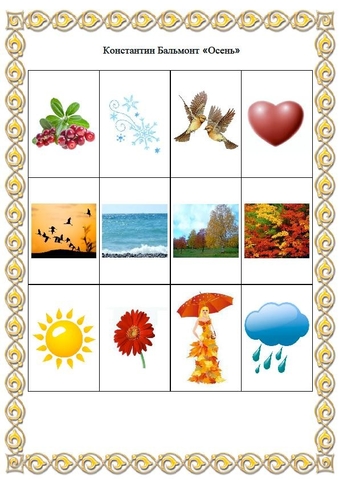 БерезкаЭта модница леснаяЧасто свой наряд меняет:В шубке белой – зимой,Вся в сережках – весной,Сарафан зеленый – летом,В день осенний – в плащ одета.Если ветер налетит,Золотистый плащ шуршит.И. СеменоваОтшумела злая вьюга,Стала ночь короче дня.Теплый ветер дует с югаКапли падают звеня.Солнце землю согреваетГонит с нашей речки лед.Тает баба снеговаяИ ручьями слезы льет.Дед МорозЕ. ТараховскаяОн к бровям моим прирос, Он залез мне в валенки.Говорят, он — Дед Мороз, А шалит, как маленький.Он испортил кран с водой В нашем умывальнике. Говорят, он — с бородой, А шалит, как маленький.Он рисует на стекле Пальмы, звезды, ялики. Говорят, ему сто лет, А шалит, как маленький.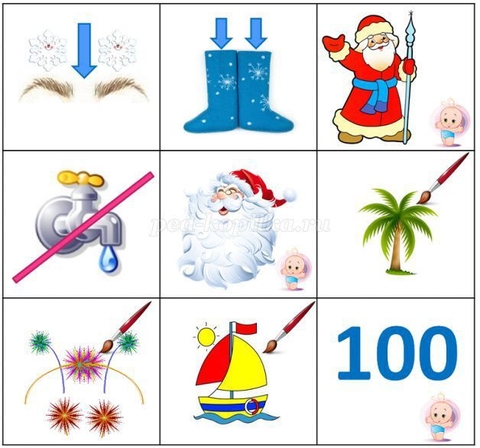 Дед Мороз проспал в постелиТ.Мельникова
Дед Мороз проспал в постели,Встал, сосульками звеня,Где вы вьюги. где метели,Что не будите меня?Непорядок во дворе,Грязь и лужи в декабре!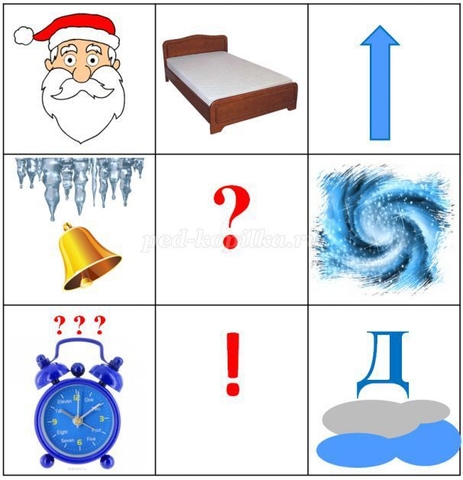 Снежинки
А. УсачёвЁжик смотрит на снежинки."Это, - думает, - ежинки...Белые, колючиеИ к тому ж - летучие".Паучок на паутинкеТоже смотрит на снежинки:"Ишь какие смелыеЭти мухи белые!"Заяц смотрит на снежинки:"Это заячьи пушинки...Видно, заяц - весь в пуху –Чешет шубу наверху".Мальчик смотрит на снежинки:"Это, может быть, смешинки?.."Не поймёт он, почемуОчень весело ему.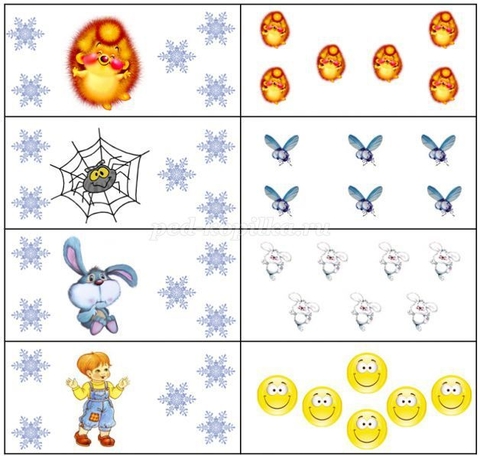 Снежинки 
Галина Новицкая - Кто снежинкиДелал эти?За работуКто в ответе?- Я! - ответил Дед МорозИ схватил меняЗа нос! 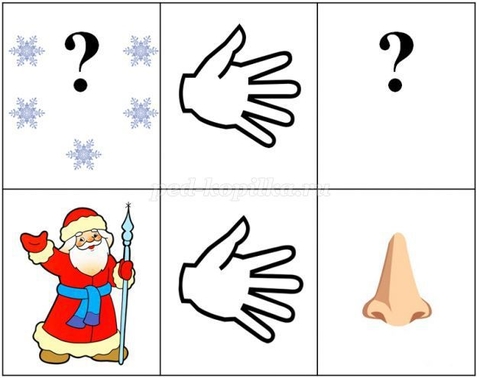 Веселый снеговикИрина ГуринаПо сугробам, напрямик Шел веселый снеговик. А в руках его была Не корзина, не метла,Не плитка шоколадная, А елочка нарядная!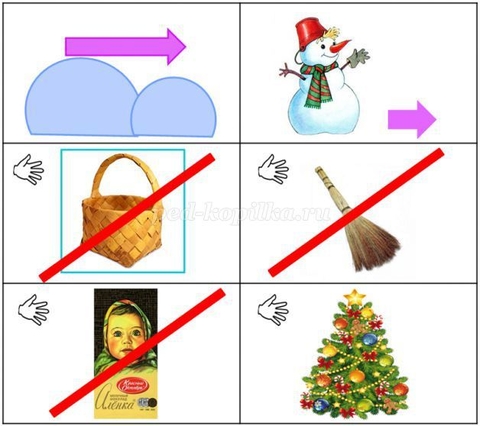 Елочный перезвонЕлена Григорьева На елке не шишкиИ не свистульки,На елке повисли Большие сосульки!Лишь ветер подует, Как слышен трезвон:- Динь-дон, дили-дили,Динь-дон, дили-дон!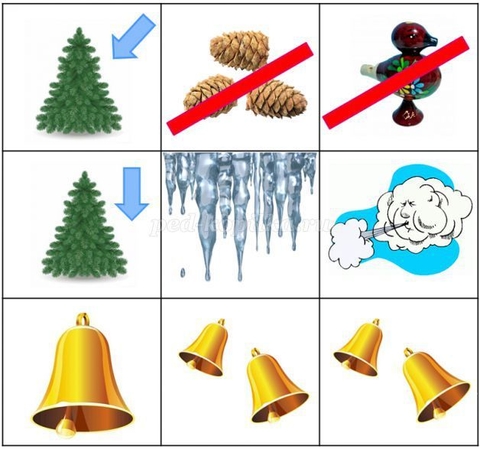 Вырастала елкаЕвгения ТрутневаВырастала елка В лесу на горе, У нее иголки Зимой в серебре. Жил под елкой зайка С зайчихой своей, Прилетала стайка Чечеток с полей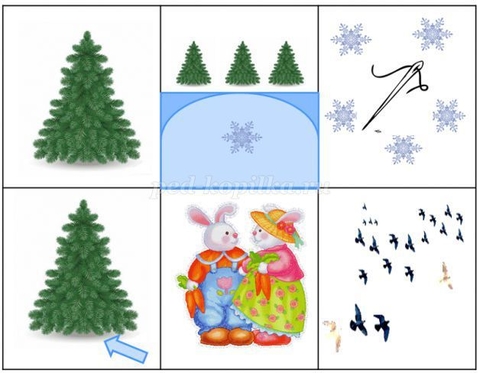 Пирог
П.Воронько 
Падал снег на порог,Кот слепил себе пирог,А пока лепил и пёкРучейком пирог утёк.Пироги себе пекиНе из снега – из муки.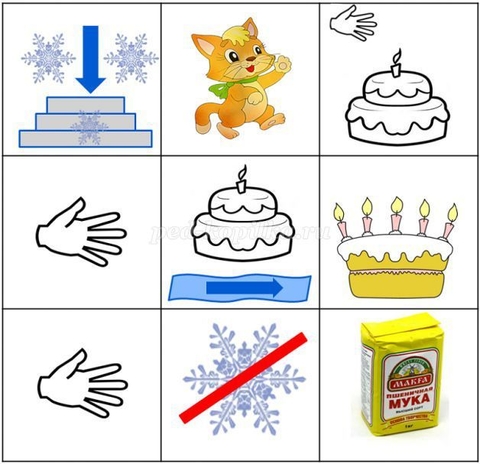 Ель растет перед дворцом, а под ней хрустальный дом. Белка там живет ручная Да затейница какаяБелка песенки поет Да орешки все грызет, А орешки не простые, все скорлупки золотые, ядра - чистый изумруд; Слуги белку стерегут.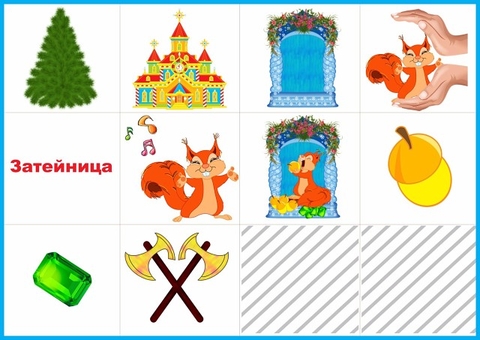 Унылая пора! Очей очарованье! Приятна мне твоя прощальная краса —Люблю я пышное природы увяданье,В багрец и в золото одетые леса,В их сенях ветра шум и свежее дыханье, И мглой волнистою покрыты небеса, И редкий солнца луч, и первые морозы,И отдаленные седой зимы угрозы.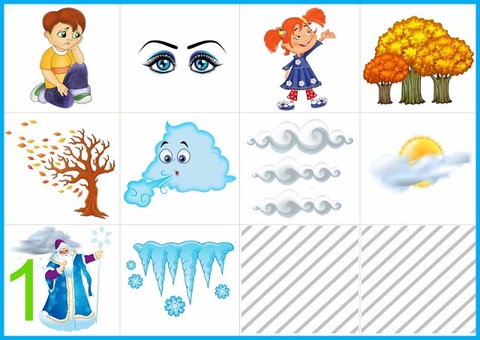 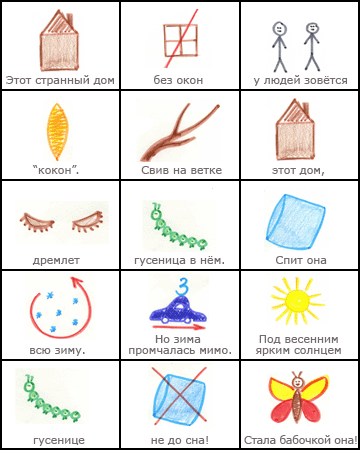 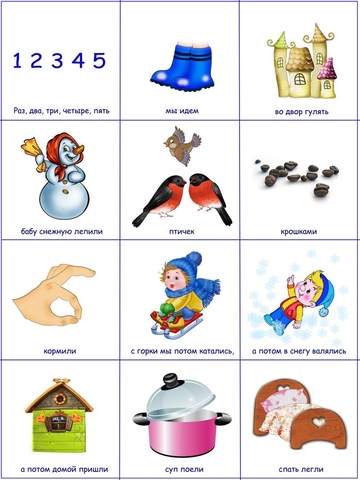 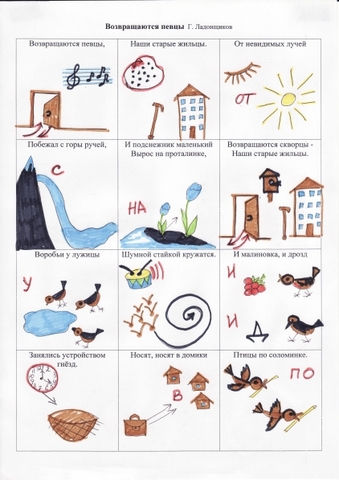 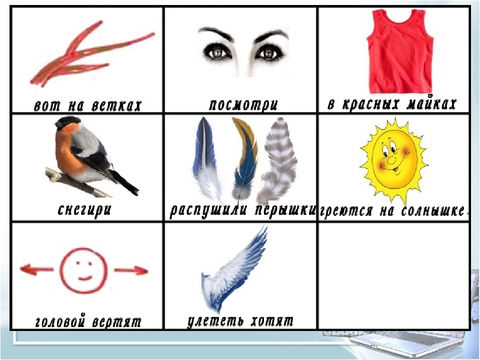 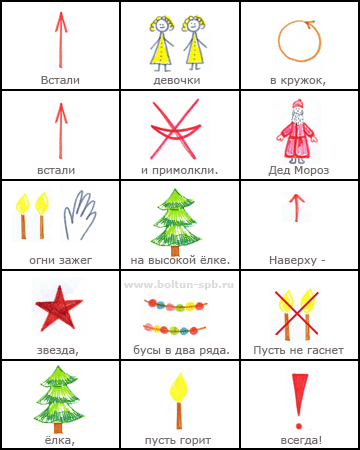 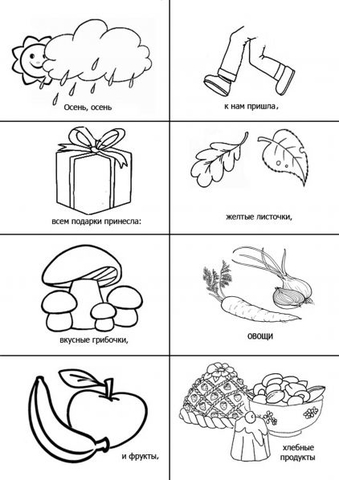 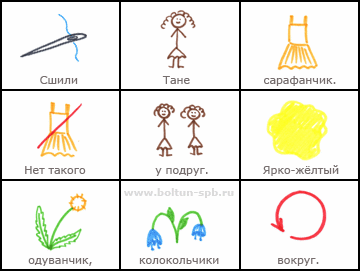 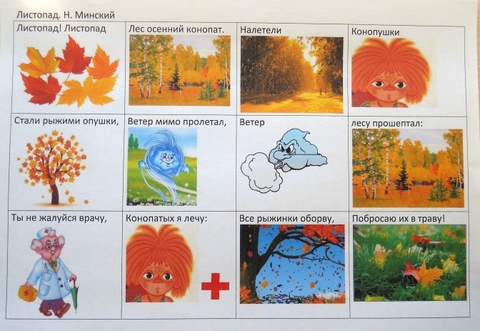 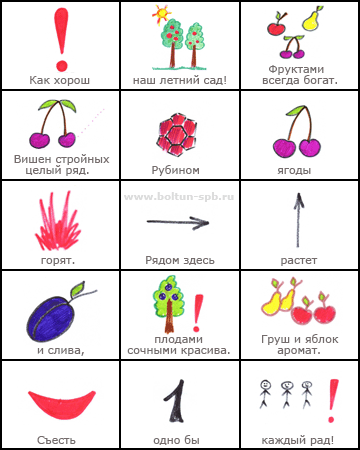 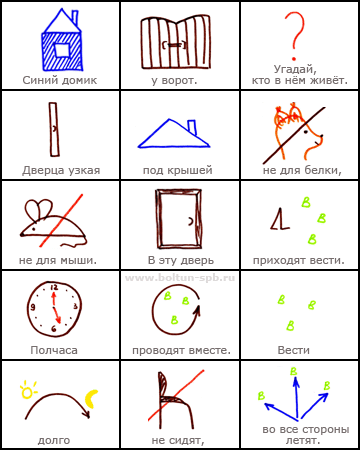 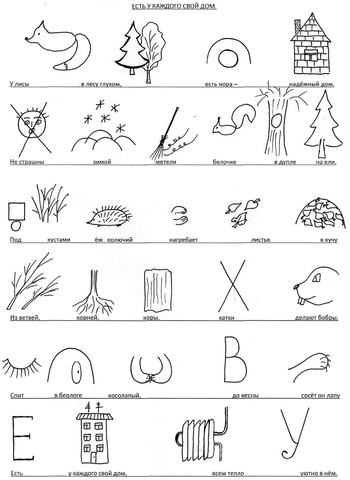 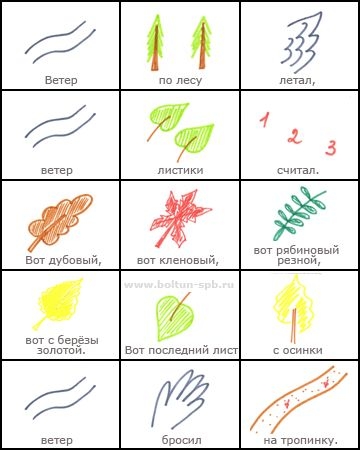 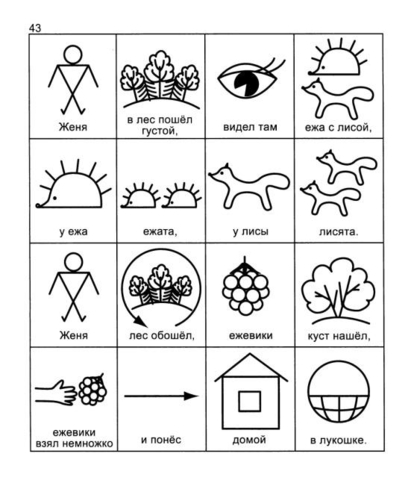 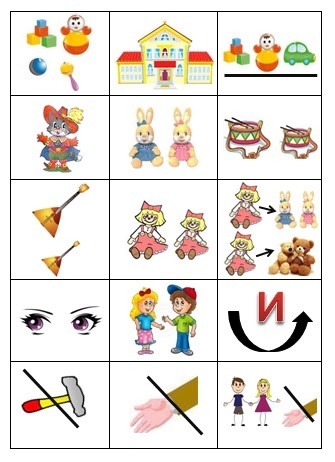 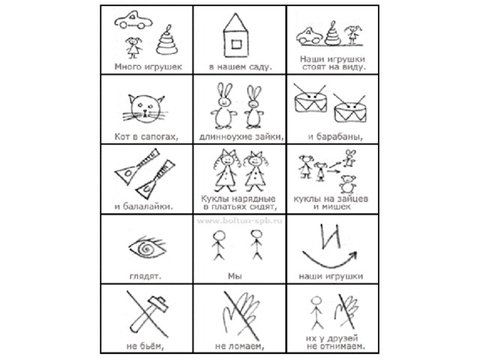 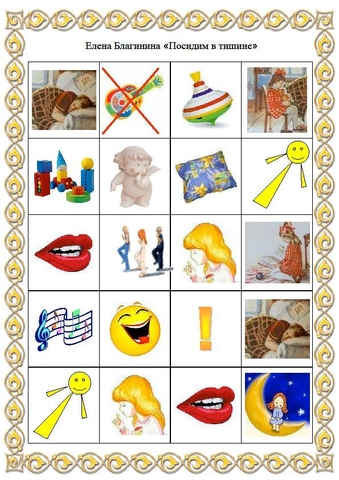 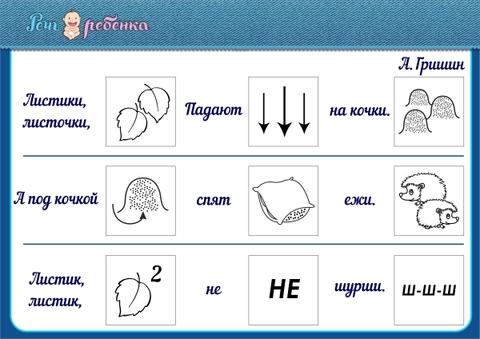 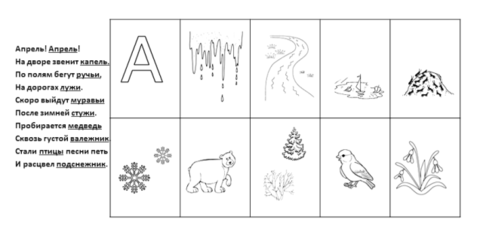 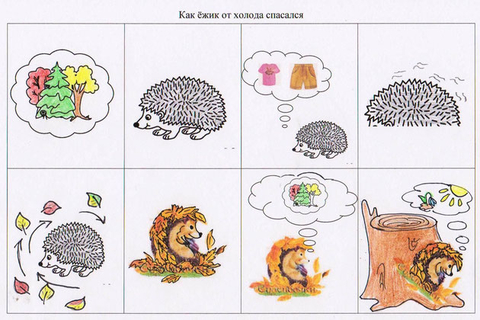 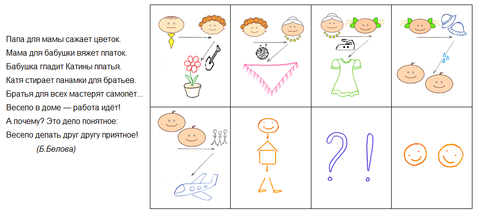 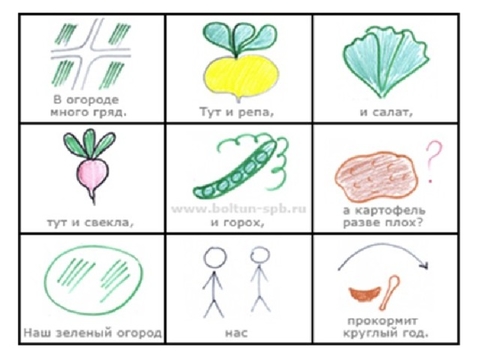 У лисы
в лесу глухом
есть нора – надёжный дом.
^ Под кустами
ёж колючий
нагребает
листьев кучу.
Спит
в берлоге косолапый,
до весны сосёт там лапу.
Есть у каждого свой дом.
^ Всем тепло, уютно в нём.Телевизор
вместе с нами
смотрит
наша киска.
Видит
мышку
на экране.
Мышка,
вроде, близко.
Мог бы славным быть обед.
Только хвать,
а мышки нет!Белый
мишка
на рыбалку
не спеша
идёт
вразвалку.
Чует
мишка-рыболов,
что богатый ждёт улов.
Ходит
осень
в нашем парке.
Дарит
осень
всем подарки.
Бусы красные -
рябине,
фартук розовый -
осине,
зонтик желтый -
тополям,
фрукты
осень
дарит нам. Вот он хлебушек душистый,
вот он круглый,
золотистый.
В каждый дом,
на каждый стол
он пожаловал, пришёл.
^ В нём здоровье, 
сила наша.
В нём чудесное тепло.
Сколько рук
его растило,
охраняло, берегло!